LA CABEZAPinta la cabeza de la niña.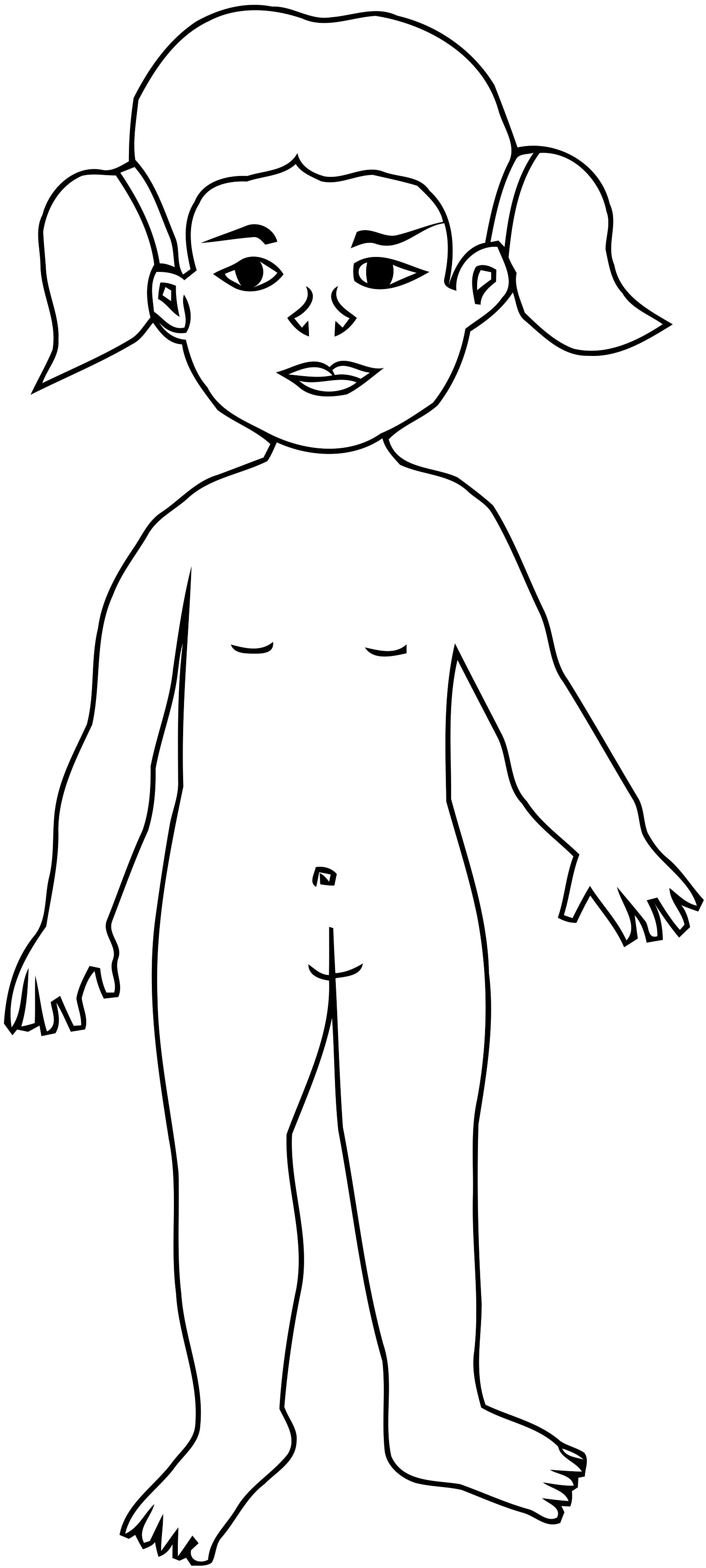 